(Cumplimentar los datos personales solo en esta página)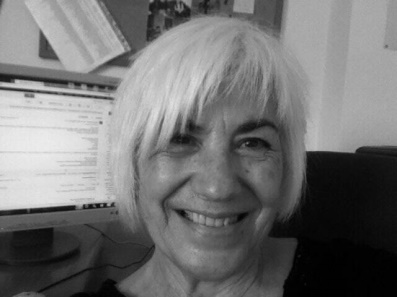 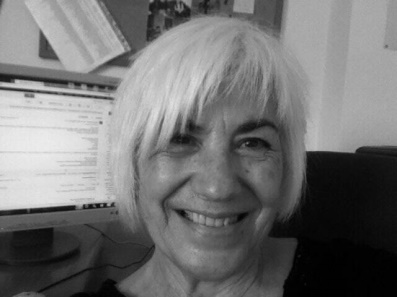 Apellidos y nombre: HERRERO BLANCO, CARMENEdad: 68Formación académica: DOCTORADOCargo que desempeña en la actualidad: CATEDRATICA DE FUNDAMENTOS DEL ANALISIS ECONOMICODirección de trabajo: UNIVERSIDAD DE ALICANTE, 03080 ALICANTEDirección particular: AVDA CONDOMINA 16, 2B, 03016 ALICANTETeléfono/móvil de contacto: 965903614/ 686752429Fax:965903898Correo electrónico: Carmen.herrero@ua.esDatos de contacto de 2 personas a quienes solicitar referencias de su trabajo:JOAN MARIA ESTEBAN MARQUILLAS, INSTITUT D’ANALISI ECONOMICA, CSIC, BARCELONA.  E-mail: joan.esteban@gmail.comJUAN JOSE DOLADO LOBREGAD, ISTITUTO UNIVERSITARIO EUROPEO, FLORENCIA, ITALIA. E-mail: Juan.Dolado@eui.eu